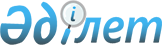 О внесении изменения в решение акима Табантальского сельского округа от 25 ноября 2008 года № 1 "О присвоении наименований улицам населенных пунктов Табантальского сельского округа"Решение акима Табантальского сельского округа Хромтауского района Актюбинской области от 4 февраля 2021 года № 3. Зарегистрировано Департаментом юстиции Актюбинской области 5 февраля 2021 года № 8043
      В соответствии со статьей 35 Закона Республики Казахстан от 23 января 2001 года "О местном государственном управлении и самоуправлении в Республике Казахстан", статьей 26 Закона Республики Казахстан от 6 апреля 2016 года "О правовых актах", аким Табантальского сельского округа РЕШИЛ:
      1. Внести в решение акима Табантальского сельского округа от 25 ноября 2008 года № 1 "О присвоении наименований улицам населенных пунктов Табантальского сельского округа" (зарегистрированное в Реестре государственной регистрации нормативных правовых актов № 3-12-67, опубликованное 15 декабря 2008 года в районной газете "Хромтау") следующее изменение:
      пункт 1 решения изложить в новой редакции:
      "1. Присвоить наименования улицам следующих населенных пунктов Табантальского сельского округа:
      в селе Табантал - улица Табантал, улице подлежат все дома данного населенного пункта;
      в селе Бакай - улица Бакай, улице подлежат все дома данного населенного пункта;
      в селе Жайлаусай - улица Жайлаусай, улице подлежат все дома данного населенного пункта;
      в селе Коптогай - улица Коптогай, улице подлежат все дома данного населенного пункта.".
      2. Государственному учреждению "Аппарат акима Табантальского сельского округа Хромтауского района Актюбинской области" в установленном законодательством порядке обеспечить государственную регистрацию настоящего решения в Департаменте юстиции Актюбинской области.
      3. Контроль за исполнением настоящего решения оставляю за собой.
      4. Настоящее решение вводится в действие со дня его первого официального опубликования.
					© 2012. РГП на ПХВ «Институт законодательства и правовой информации Республики Казахстан» Министерства юстиции Республики Казахстан
				
      Аким сельского округа 

Р. Сарсенгалиев
